Załącznik nr 1.3 do zapytania ofertowego 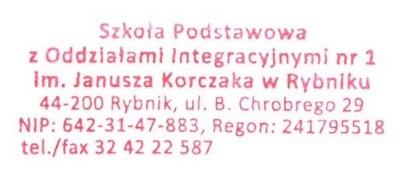 ………………………………(pieczątka jednostki)Opis przedmiotu zamówieniazadanie 3: Wyposażenie podstawowe – audio - wideoNazwa przedmiotu zamówieniaWymagane minimalne parametry techniczne sprzętuIlośćCena brutto/szt……….Producent..................Nazwa .......................Symbol ......................Kamera przenośna cyfrowa wraz z akcesoriamiParametry minimalne:Rodzaj obiektywu  - ZEISS Vario-Sonnar T* Średnica filtra - 55 mm Typ przysłony - f2,0-3,8 Ogniskowa -(35 mm) (filmy) f= 26,8-536,0 mm (16:9) Ogniskowa- (35 mm) (fotografie) f= 26,8-536,0 mm (16:9) Minimalna odległość od obiektu  -Około 1 cm (szeroki kąt), około 80 cm (teleobiektyw), około 13/32 cala (szeroki kąt), około 31 1/2 cala (teleobiektyw) Zoom optyczny -20x Clear Image Zoom 4K: 30×; HD: 40× Zoom cyfrowy -250x Stabilizacja obrazu - SteadyShot Stabilizator obrazu Balanced Optical SteadyShot™ z 5-osiowym inteligentnym trybem aktywnym Typ przetwornika - Przetwornik obrazu CMOS Exmor R® typu 1/2,5 (7,20 mm) wykonany w technologii BSITyp ekranu - Panoramiczny (16:9, 921 600 punktów) wyświetlacz Xtra Fine LCD 7,5 cm (3,0")Złącza wejściowe i wyjściowe -Stopka akcesoriów (stopka Multi Interface), złącze HDMI (micro), zdalny terminal (zintegrowany ze złączem Multi/Micro USB), mini jack stereokompatybilna ze statywem i gimbalem1Statyw z akcesoriamiParametry minimalne:Zastosowanie Foto, Video 3DPasmo: 1/4" (6.4 mm)Dodatkowa funkcja: Leveling deviceGłowica statywu: 3D: 3-Way HeadMaksymalne obciążenie: 500 gMateriał: AluminiumNoga statywu: 4-częściowy (3x rozciągany)Uchwyt: brakGumowe stopkiMaks. grubość profilu: 16,8 mmRegulowana wysokość: 36,5 -106,5 cmRegulacja wysokości kolumny środkowej: ręcznaWaga: 520 gGwarancja 2 lataKompatybilny z kamerą z tego  zamówienia1Zestaw lamp światła ciągłegoZestaw służy do oświetlania małych namiotów bezcieniowych lub fotografowania przedmiotów na stole bezcieniowym oraz niewielkich przedmiotów.Parametry minimalne:2 x świetlówka o mocy: 35 W (odpowiednik 150 W)Temperatura barwowa świetlówek: 5500 KWspółczynnik odwzorowania barw świetlówek: > 90 RaRegulowana wysokość: 28-44 cm1Mikrofon kierunkowy z akcesoriamiKompaktowy kierunkowy mikrofon pojemnościowy, który zapewni doskonałe nagrania dźwiękowe do wideo. Zintegrowany uchwyt tłumika pomagający uniknąć hałasu przenoszonego mechanicznie. Dołączone kable z dwoma wyjściami TRS i TRRS umożliwiające nagrywanie dźwięku zarówno za pomocą kamery, lustrzanek cyfrowych, jak i smartfonów.1Mikroport z akcesoriamilekki i łatwy w użyciu system mikrofonów bezprzewodowych do lustrzanek cyfrowych, kamer bezlusterkowych i kamer wideo lub urządzeń mobilnych, który zapewnia szczegółowy, nadający się do emisji dźwięk.Zaczep do paska na odbiorniku służy jako uchwyt na stopkę aparatu do łatwego mocowania,dołączone są dwa kable wyjściowe: TRS do kamer i TRRS do smartfonów lub tabletów. Nadajnik przypinany ma świetnie brzmiący wbudowany mikrofon i jest na tyle mały i lekki, że można go przymocować do koszuli i odzieży. Możliwość użycia dołączonego profesjonalnego mikrofonu lavalier SR-M1.Działa w wolnym od zakłóceń paśmie 2,4 GHz i automatycznie przeskakuje do wolnych kanałów, aby uniknąć zakłóceń statycznych i awarii dźwięku.Nie wymaga podłączenia kablowego do kamery1Gimbal do aparatu fotograficznego i kameryKompaktowy stabilizator dla aparatów bezlusterkowych i DSLR składana konstrukcja i intuicyjne funkcje, Tryb SuperSmooth Przednie pokrętło gwarantujące precyzyjne ustawienie ostrości niezależnie od sytuacji. Dwuwarstwowa płyta montażowa Manfrotto + Arca Przełączanie się na tryb portretowy za pomocą jednego dotknięcia, Wbudowany ActiveTrack 3.0 Akcesoria zawarte w zestawie:GimbalStatyw plastikowy· Płytka montażowaPodpora obiektywu· Podwyższenie aparatuKabel zasilający USB-C (40cm)Kabel MCC: USB-C, Sony Multi, Micro-USB, Mini-USBZapinany pasek x 2Śruba montażowa D-Ring 1/4" x2· Śruba 1/4"Specyfikacja techniczna:Przetestowany udźwig: 3,0 kgMaksymalna prędkość kątowa gimbala przy sterowaniu ręcznym: Oś Pan: 360°/s, Oś Tilt: 360°/s, Oś Roll: 360°/sPunkty końcowe: Oś obrotu Pan: 360° pełen zakres, Oś obrotu Roll: -240° do +95°, Oś Tilt: -112° do +214°Częstotliwość pracy: 2.4000-2.4835 GHzMoc nadajnika: < 8 dBmTemperatura pracy: -20° do 45° CMocowania akcesoriów: mocowanie w standardzie NATO, otwór mocujący M4, otwór na śrubę 1/4”-20, zimna stopka, port transmisji obrazu/ silnika follow focus (USB-C), port RSS (USB-C), port silnika follow focus (USB-C)Akumulator: model: RB2-3400 mAh -7.2 V, rodzaj ogniw: 18650 2S, pojemność: 3400mAh, energia: 24.48 Wh, maksymalny czas pracy: 14 godzin, czas ładowania: ok. 2 godziny przy użyciu szybkiej ładowarki 18W(protokoły PD i QC 2.0), zalecana temperatura ładowania: 5° do 40° CPołączenie: Bluetooth 5.0; USB-CWspierane mobilne systemy operacyjne: iOS 11 lub wyższy; Android 7.0 lub wyższyWymiary: złożony: 26 × 21 × 7,5 cm (z uchwytem), rozłożony: 40 × 18,5 × 17,5 cm (z uchwytem, bez rozszerzonego gripa/ statywu)Waga: gimbal: ok. 1216 g (z akumulatorem, bez płytki montażowej), szybkozłączka (Dolna/Górna) ok. 102 g, rozszerzony Grip/Statyw (Metalowy): ok. 226 gKompatybilny z kamerą z tego  zamówienia1